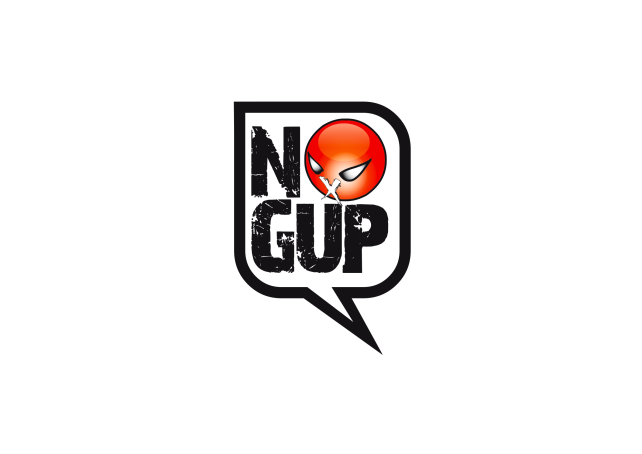 Městský úřad NETOLICEMírové Náměstí 208384 11 Prachatice, NetoliceTelefon: +420 388 324 522Pan starosta PetrášekE-mail: starosta@netolice.czVěc: natáčení českého filmu Zdeňka Trošky: „BABOVŘESKY“V současné době filmová produkce NOGUP agency s.r.o. připravuje natáčení české filmové komedie Zdeňka Trošky : “BABOVŘESKY”Jedná se o klasické filmové natáčení celovečerního filmu do kin v Čr.Dle předběžné dohody žádáme o povolení parkování filmové techniky a natáčení několika scén na Mírovém náměstí  a ve sklepě budovy úřadu Netolice dne 30.5.2012 (středa).Popis akce: 1. Natáčení v drogérii: 			30.5.2012		dopoledne2. Natáčení na Mírovém náměstí:		30.5.2012		kolem poledne3. Natáčení ve sklepě Mú Netolice:		30.5.2012		odpoledneDne 30.5. 2012 žádáme o dočasný zákaz parkování osobních vozidel z důvodu natáčení a parkování filmové techniky na Mírovém náměstí.Prosíme o informování občanů Netolic o tomto přechodném omezení.Bezpečnost při natáčení a koordinaci zajistí filmová produkce.Děkujeme za pochopení a spolupráci, s pozdravem a přáním pěkného dneMarketing/Location managerJan Jurkovič, tel.: 603 83 55 30h-v@seznam.czV Praze, dne  21.4. 2012